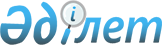 Қазақстан Республикасы Үкіметінің кейбір шешімдерінің күші жойылды деп тану туралыҚазақстан Республикасы Үкіметінің 2015 жылғы 5 маусымдағы № 406 қаулысы

      Қазақстан Республикасының Үкіметі ҚАУЛЫ ЕТЕДІ:



      1. Мыналардың күші жойылды деп танылсын:



      1) «Мемлекеттік реттеу объектілері болып табылатын парниктік газдар тізбесін бекіту туралы» Қазақстан Республикасы Үкіметінің 2012 жылғы 22 мамырдағы № 655 қаулысы;



      2) «Парниктік газдар шығарындылары көздерінің және сіңірулерінің мемлекеттік кадастрын жүргізу және ұстау қағидаларын бекіту туралы» Қазақстан Республикасы Үкіметінің 2012 жылғы 17 шілдедегі № 943 қаулысы (Қазақстан Республикасының ПҮАЖ-ы, 2012 ж., № 63, 869-құжат).



      2. Осы қаулы алғашқы ресми жарияланған күнінен бастап қолданысқа енгізіледі.      Қазақстан Республикасының

      Премьер-Министрі                                     К.Мәсімов
					© 2012. Қазақстан Республикасы Әділет министрлігінің «Қазақстан Республикасының Заңнама және құқықтық ақпарат институты» ШЖҚ РМК
				